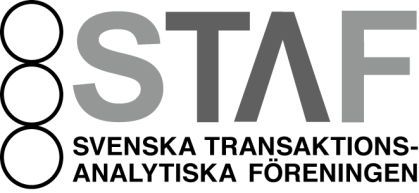 	Protokoll STAF:s årsmöte 130323 Deltagare: Lola Bäck, Tommy Kvarnlöf, Pia Bylund, Kåre Kristiansen, Susanne Didrikson, Peter Welin, Marie Berglund-Kasselbäck, Ewa Nilsson-Törnqvist, Tommy Falk, Mona Edwertz, Ulf Hedqvist& 1 Årsmötet öppnas av Peter Welin&2 Till mötesordförande valdes Peter Welin&3 Till mötessekreterare valdes Ulf Hedqvist&4 Till justeringspersoner valdes Ewa Nilsson-Törnqvist  och Tommy Kvarnlöf&5 Justering av röstlängden. Alla är medlemmar i STAF.&6 Mötet har utlysts i laga ordning&7 Dagordningen godkänns&8 Verksamhetsberättelsen uppläses av Peter Welin och godkänns av mötet&9 Den ekonomiska rapporten uppläses av kassör Lola Bäck& 10 Revisionsberättelsen uppläses av revisor Kåre Kristiansen& 11 Resultat och balansräkning fastställs&12 Styrelsen beviljas ansvarsfrihet för 2012&13 Motioner och förslag från styrelsenMotion från Rolf Nilsson angående att kunna ha en del av medlemsavgiften som serviceavgift och därmed avdragsgill för de som har företag. Styrelsen förslår avslag av motionen Motionen diskuterades på mötet och det beslutades att styrelsen skulle utreda frågan och komma med förslag på nästa årsmöte&14 Ingen budget finns förslagen utan hänvisas till nya styrelsen och medlemsavgiften fastställs till dom befintligaInfo om Senioravgift: Om någon medlem som är pensionär och är icke yrkesverksam betalar oavsett TA-status 350 kr. STAF följer därför EATA:s praxis.&15 Inget arvode till styrelsen utgår&16 Peter Welin väljs som ordförande för 1 år&17 Till Styrelseledamöter väljs Ulf Hedqvist (1 år), Ewa Nilsson (har 1 år kvar på sitt mandat), Tommy Falk (2 år) Marie Berglund-Kasselbäck (1 år). Suppleant Mona Edwertz (2 år)&18 Till Revisor väljs Kåre Kristiansen och till suppleant väljs Pia Bylund& 19 Styrelsen får i uppdrag att utse en valberedning snarast&20 Konferenskommitén informerar om Nordisk TA-konferens i Eskilstuna. Allt flyter på och det verkar bli ett bra innehåll med drygt 40 st deltagare. Ekonomin ser ut att gå ihop och det kan också bli lite vinst för Föreningen.& 21 På övriga frågor diskuterades om intyg, formellt innehåll för våra TA-utbildningar. Styrelsen rekommenderades att  jobba med denna fråga under nästa år& 22 Mötesordförande Peter Welin avslutade mötet och tackade för visat intresseVid Protokollet Ulf Hedqvist…………………………………………………..Justeras………………………………………………Tommy Kvarnlöf………………………………………………Ewa Nilsson.Törnqvist